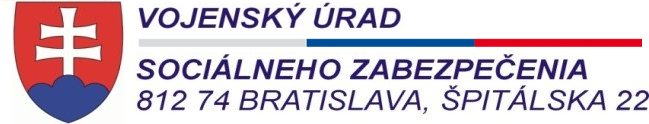 Prehľad voľných termínov na rodinnú rekreáciuv termínoch jednotlivých turnusov od 4.1.2021 do 7.3.2021 platný ku dňu 14.12.2020                        V prípade záujmu prosím o tel. dohovor na tel. č. 0960 316 065.P.č.Voľný termín turnusov rodinnej rekreácie na pridelenie poukazuVoľný termín turnusov rodinnej rekreácie na pridelenie poukazuPočet osôbPoznámkyP.č.oddoPočet osôbPoznámkyHotel Granit Smrekovica Hotel Granit Smrekovica Hotel Granit Smrekovica Hotel Granit Smrekovica Hotel Granit Smrekovica 1.4.1.2021 11.1.202102.11.1.202118.1.2021493.18.1.202121.1.2021454.22.1.202125.1.2021275.25.1.202128.1.2021476.5.2.20218.2.2021437.8.2.202111.2.2021238.11.2.202114.2.2021459.14.2.202121.2.2021510.21.2.202128.2.20212311.28.2.20217.3.202158Hotel Granit Tatranské Zruby - klimatické kúpeleHotel Granit Tatranské Zruby - klimatické kúpeleHotel Granit Tatranské Zruby - klimatické kúpeleHotel Granit Tatranské Zruby - klimatické kúpeleHotel Granit Tatranské Zruby - klimatické kúpele1.4.1.2021 11.1.2021682.11.1.202118.1.2021453.18.1.202125.1.2021474.25.1.20211.2.2021455.1.2.20218.2.2021346.8.2.202115.2.2021727.15.2.202121.2.2021348.22.2.202128.2.202159Hotel Granit Piešťany - kúpeľný ústav Hotel Granit Piešťany - kúpeľný ústav Hotel Granit Piešťany - kúpeľný ústav Hotel Granit Piešťany - kúpeľný ústav Hotel Granit Piešťany - kúpeľný ústav 1.4.1.2021 11.1.2021382.11.1.202118.1.2021503.18.1.202125.1.2021504.25.1.20211.2.2021505.1.2.20218.2.2021406.8.2.202115.2.2021407.15.2.202122.2.202122Hotel Granit Nová Polianka - klimatické kúpeleHotel Granit Nová Polianka - klimatické kúpeleHotel Granit Nová Polianka - klimatické kúpeleHotel Granit Nová Polianka - klimatické kúpeleHotel Granit Nová Polianka - klimatické kúpele1.4.1.2021 11.1.2021772.11.1.202118.1.2021773.18.1.202125.1.2021734.25.1.20211.2.2021735.1.2.20218.2.2021526.8.2.202114.2.2021557.14.2.202121.2.2021428.21.2.202128.2.2021589.28.2.20217.3.202169